MADONAS NOVADA PAŠVALDĪBA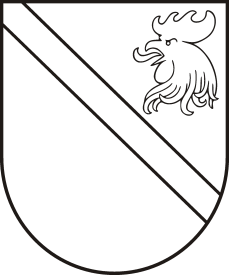 Reģ. Nr. 90000054572Saieta laukums 1, Madona, Madonas novads, LV-4801 t. 64860090, fakss 64860079, e-pasts: dome@madona.lv APSTIPRINĀTIar Madonas novada pašvaldības domes2014.gada 27.marta lēmumu Nr.167 (protokols Nr.7, 22.p.)Madonas novada pašvaldības saistošie noteikumi Nr. 9“Madonas novada pašvaldības palīdzības piešķiršanas kārtībaenergoefektivitātes pasākumu veikšanai daudzdzīvokļu dzīvojamās mājās”MadonāIzdoti saskaņā ar likuma „Par pašvaldībām”15.panta pirmās daļas 9.punktu, 43.panta trešo daļu, likuma "Par palīdzību dzīvokļa jautājumu risināšanā" 27.2 panta otrās daļas 4. punktu un piekto daļu. 2014.gada 27.martā							I. VISPĀRĪGIE JAUTĀJUMI1. Saistošie noteikumi (turpmāk - noteikumi) nosaka kārtību, kādā Madonas novada pašvaldība (turpmāk - pašvaldība) sniedz palīdzību dzīvokļa īpašniekiem energoefektivitātes pasākumu veikšanai dzīvojamās mājās, nolūkā nodrošināt energoresursu patēriņu samazinājumu, un nosaka pašvaldības palīdzības - līdzfinansējuma - apmēru un tā piešķiršanas noteikumus. 2. Noteikumos lietotie termini:2.1. Pašvaldības palīdzība energoefektivitātes pasākumu veikšanai dzīvojamā mājā -Madonas novada pašvaldības līdzfinansējums energoefektivitātes pasākumu veikšanai daudzdzīvokļu dzīvojamā mājā (turpmāk tekstā- dzīvojamā māja) Madonas novada administratīvajā teritorijā. 2.2. Dzīvokļa īpašums dzīvojamā mājā – daudzdzīvokļu dzīvojamās mājas dzīvoklis, neapdzīvojamā telpa, Dzīvokļa īpašuma likuma izpratnē. 2.3. Pilnvarotā persona – dzīvokļu īpašnieku izveidota sabiedrība, biedrība vai cita reģistrēta dzīvokļu īpašnieku apvienība, vai fiziska persona, kurai dzīvokļu īpašnieki ir nodevuši dzīvojamās mājas pārvaldīšanas tiesības, kā arī līdzšinējais pārvaldnieks, kurš darbojas uz likuma "Par valsts un pašvaldību dzīvojamo māju privatizāciju" 50.panta septītās daļas pamata.2.4. Ārējais finansējums – jebkurš ārējs finansiāls atbalsts (piemēram, Eiropas Reģionālais attīstības fonds, Klimata pārmaiņu finanšu instruments, Valsts budžets, pašvaldības budžets)Pašvaldības palīdzība energoefektivitātes pasākumiem dzīvojamās mājās (turpmāk tekstā – palīdzība) tiek piešķirta atbilstoši Madonas novada pašvaldības budžetā šim nolūkam paredzēto līdzekļu apmēram.II. ATBALSTĀMIE PASĀKUMI UN ATBALSTA APJOMSDzīvojamo māju energoefektivitātes atbalstāmie pasākumi ir šādi:energoaudita veikšana;tehniskās apsekošanas veikšana;energoefektivitātes pasākumu veikšanas tāmes sastādīšana;vienkāršotās renovācijas tehniskās dokumentācijas izstrādāšana atbilstoši energoaudita atskaitē minētajiem pasākumiem.5. Līdzfinansējums energoefektivitātes pasākumiem tiek piešķirts :5.1. dzīvojamās daudzdzīvokļu mājas energoaudita veikšanai līdz 50 % no izmaksām;5.2. tehniskās apsekošanas veikšanai līdz 50% no izmaksām;5.3. energoefektivitātes pasākumu veikšanas tāmes sastādīšanai līdz 50% no izmaksām;5.4. vienkāršotās renovācijas tehniskās dokumentācijas izstrādāšanai līdz 50% no izmaksām.6. Ja šo noteikumu 5.1. līdz 5.4. punktā minētie pasākumi pilnā apmērā jau ir tikuši finansēti vai līdzfinansēti no ārējā finansējuma, pašvaldības līdzfinansējums energoefektivitātes pasākumiem netiek piešķirts. Ja šo noteikumu 5.1.līdz 5.4.punktā minētie pasākumi jau ir tikuši finansēti vai līdzfinansēti no ārējā finansējuma daļēji, līdzfinansējums energoefektivitātes pasākumiem tiek piešķirts apjomā, kas netika finansēts vai līdzfinansēts no ārējā finansējuma, bet ne vairāk kā 5.1. līdz 5.4.punktā minētajā apjomā. III. PRETENDENTIEM IZVIRZĀMĀS PRASĪBAS7. Līdzfinansējums var tikt piešķirts dzīvojamām mājām, kurās dzīvokļa īpašumi iegūti saskaņā ar likumu "Par valsts un pašvaldību dzīvojamo māju privatizāciju" vai likumu "Par kooperatīvo dzīvokļu privatizāciju" un kuras atbilst šādiem nosacījumiem:7.1. dzīvojamās mājas kopējā platība ir lielāka par 300 m² un tajā esošo nedzīvojamo telpu platība nepārsniedz 25 % no mājas kopējās platības;7.2. vienai personai pieder ne vairāk kā 25 % no mājā esošajiem dzīvokļa īpašumiem, izņemot pašvaldības vai valsts īpašumā esošos dzīvokļus;7.3. dzīvojamās mājas kopīpašumā esošās daļas pārvaldīšanai un apsaimniekošanai izveidota dzīvokļu īpašnieku sabiedrība vai Civillikumā noteiktajā kārtībā noslēgts savstarpējs līgums par mājas kopīpašumā esošās daļas pārvaldīšanu un apsaimniekošanu, vai dzīvojamo māju apsaimnieko līdzšinējais apsaimniekotājs, kurš darbojas, pamatojoties uz likuma "Par valsts un pašvaldību dzīvojamo māju privatizāciju" 50.panta septīto daļu;7.4. dzīvojamā māja ir pieslēgta centralizētajai siltumapgādes sistēmai un tajā ir ierīkots siltummezgls ar siltumenerģijas patēriņa skaitītāju ;7.5. normatīvajos aktos noteiktajā kārtībā vairāk nekā pusei no mājas dzīvokļu īpašniekiem balsojot "par", ir pieņemts lēmums veikt mājas energoauditu un/vai mājas energoefektivitātes pasākumus, nodrošinot mājas dzīvokļu īpašnieku līdzfinansējuma daļu un nepieciešamības gadījumā – arī kredītiestādes finanšu līdzekļus;7.6. nekustamā īpašuma nodokļa parāds (pamatparāds un nokavējuma nauda) par attiecīgajā daudzdzīvokļu dzīvojamā mājā esošajām telpu grupām, dzīvojamai mājai piesaistītajām palīgēkām un dzīvojamai mājai piesaistīto zemes gabalu nepārsniedz 15 % no taksācijas gadam, kurā tiek iesniegts līdzfinansējuma pieprasījums, kopējās nekustamā īpašuma nodokļa summas par šajā punktā minētajiem nekustamajiem īpašumiem.7.7. Pilnvarotajai personai (ja tā ir juridiska persona), kura dzīvokļu īpašnieku vārdā iesniedz pieteikumu pašvaldības līdzfinansējuma saņemšanai, nedrīkst būt nodokļu vai valsts sociālās apdrošināšanas obligāto iemaksu parādu, tā nav ar tiesas lēmumu atzīta par maksātnespējīgu, tai skaitā ar tiesas lēmumu noteikts tiesiskās aizsardzības process, vai, saskaņā ar komercreģistrā pieejamo informāciju, tā neatrodas likvidācijas procesā.IV. REĢISTRĀCIJAS KĀRTĪBA PAŠVALDĪBAS PALĪDZĪBAS SAŅEMŠANAI8. Iesniegumu Madonas novada pašvaldībai (turpmāk tekstā - pašvaldība) pašvaldības līdzfinansējuma saņemšanai iesniedz pilnvarotā persona (Pretendents), pievienojot šādus dokumentus: 8.1.  dzīvokļu īpašnieku kopsapulces protokola izrakstu, kurā ierakstīts lēmums veikt dzīvojamās mājas energoauditu un tehnisko novērtēšanu un apmaksāt ar energoefektivitātes pasākumu īstenošanu saistītos izdevumus. 2.2.  izziņu, kurā norādīti aprēķinātie maksājumi par apsaimniekošanu un samaksātie maksājumi par pēdējiem 12 mēnešiem; 8.3. izziņas no pamatpakalpojumu (siltumapgāde, ūdensapgāde, kanalizācija, sadzīves atkritumu izvešana) sniedzējiem, kurās norādīti aprēķinātie maksājumi par pamatpakalpojumiem un samaksātie maksājumi par pēdējiem 12 mēnešiem;
8.4. pilnvarotās personas pārstāvības tiesības apliecinošus dokumentus;
8.5. dokumentus, kas apliecina dzīvojamās mājas energoaudita un tehniskās apsekošanas atzinuma izstrādi veicošās personas kvalifikāciju -  energoauditora sertifikāts atbilstoši tiesību normatīvajiem aktiem;- Būves apseko attiecīgajā jomā sertificēta fiziskā persona (Būvprakses un arhitektu prakses sertifikātu reģistrs) vai Būvkomersantu reģistrā reģistrēta juridiskā persona, kura nodarbina sertificētu speciālistu, kurš ir atbildīgs par tehniskās apsekošanas kvalitatīvu izpildi. 9. Lēmumu par Pretendenta atbilstību šo saistošo noteikumu minētajām prasībām, 10 dienu laikā no iesnieguma saņemšanas dienas, pieņem pašvaldības domes izveidota komisija (turpmāk tekstā – Komisija). 10. Komisija, izskatot iesniegumu un pievienotos dokumentus, pieņem vienu no lēmumiem: 10.1.  par iesnieguma reģistrēšanu pašvaldības palīdzības (līdzfinansējuma) programmas reģistrā, ja  iesniegums un tam pievienotie dokumenti ir atbilstoši saistošo noteikumu prasībām; 10.2.  par atteikumu reģistrēt iesniegumu pašvaldības palīdzības (līdzfinansējuma) programmas reģistrā, ja iesniegums un tam pievienotie dokumenti neatbilst saistošo noteikumu prasībām vai sniegtas nepatiesas ziņas; 10.3.  par iesnieguma atstāšanu bez virzības, nosakot termiņu trūkumu novēršanai, kas nav īsāks par 10 dienām. V. IESNIEGUMU IZVĒRTĒŠANAS UN LĒMUMU PIEŅEMŠANAS KĀRTĪBA11. Lēmumu par palīdzības piešķiršanu pieņem Madonas novada pašvaldības dome.
12. Iesniegumu izvērtēšana notiek to reģistrācijas secībā.
13. Katram pretendentam piešķiramo palīdzības daļu nosaka, pamatojoties uz atbalstāmo izmaksu aprēķinu, nepārsniedzot saistošo noteikumu 5. un 6.punktā noteikto līdzfinansējuma apjomu. 14. Ja Komisijas atbalstīto iesniegumu palīdzības saņemšanai kopējais līdzfinansējuma apmērs pārsniedz attiecīgajam gadam pašvaldības budžetā paredzēto, pretendents pašvaldības līdzfinansējumu var saņem pirmām kārtām (atbilstoši reģistram), tiklīdz līdzekļi budžetā tiek iedalīti. 15. Lēmumu par palīdzības piešķiršanu rakstiski paziņo pretendentam.VI. PALĪDZĪBAS PIEŠĶIRŠANAS KĀRTĪBA16. Ja iesniegums tiek atbalstīts, Pretendents pašvaldībā̄ iesniedz: 16.1. līguma par ēkas energoaudita un tehniskās apsekošanas atzinuma izstrādi kopiju, līguma par vienkāršotās renovācijas tehniskās dokumentācijas izstrādi;16.2. izdevumus apliecinošu dokumentu kopijas;
16.3. dokumentu par ēkas energoaudita un tehniskās apsekošanas atzinuma izstrādes un vienkāršotās renovācijas tehniskās dokumentācijas izstrādes darbu pilnīgu izpildi. 17. Pēc 16.punktā minēto dokumentu saņemšanas 10 dienu laikā pretendentam piešķirtās palīdzības apjoms tiek pārskaitīts uz pretendenta norādīto norēķinu kontu. 18. Pašvaldības palīdzība energoefektivitātes pasākumiem tiek piešķirta tikai vienu reizi  pēc 4.1.- 4.4.punktā noteikto energoefektivitātes pasākumu realizācijas. 19. Komisijas 9. punkta kārtībā pieņemto lēmumu var apstrīdēt Madonas novada pašvaldības Administratīvo aktu strīdu komisijā. Domes 11.punktā pieņemto lēmumu var apstrīdēt Administratīvajā rajona tiesā.VIII. NOSLĒGUMA JAUTĀJUMS20. Saistošie noteikumi stājas spēkā likuma „Par pašvaldībām” 45. pantā noteiktajā kārtībā .Domes priekšsēdētājs					A.Ceļapīters